Publicado en Puerto de la Cruz el 10/03/2018 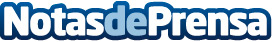 El Hotel Botánico recibe en Berlín el premio ‘TUI Holly 2018’ La entrega de este galardón ha tenido lugar en el marco de la ITB y sitúa al Botánico entre los 100 mejores hoteles del mundo, de entre los 12.000 que trabajan con el Grupo TUIDatos de contacto:Natalya RomashkoDepartamento de Comunicación e Imagen00 34 922 373 841 ExNota de prensa publicada en: https://www.notasdeprensa.es/el-hotel-botanico-recibe-en-berlin-el-premio Categorias: Internacional Nacional Canarias Entretenimiento Turismo Restauración Recursos humanos Premios http://www.notasdeprensa.es